 Да ли сте знали да: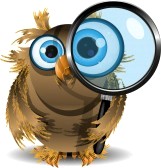 Сваке године изгубимо око 750 g мртвих ћелија коже.Свакога дана губимо око 50 милиона ћелија коже, а у само 1 минути, око 50.000.Укупан скалп одраслог човека тежи око 3 kg, или два пута више од масе мозга.Апсорпција лекова и других супстанци кроз кожу најбржа је на пределима где има највише лојних (фоликули длака) и знојних жлезда.Коса расте око 10 mm месечно, нокти на рукама за око 5 mm (лети) а на ногама око 1,5 mm (лети).Просечно, одрасла особа има око 100.000 длака на глави. Длаке расту циклично, просечном брзином од 0,4mm/ 24h.Свакога дана изгубимо од 50-100 длака с главе, које почињу да расту истог момента из длакиног мешка.Ноктима је потребно око 6 месеци да израсту од основе до врха.Ако је кожа изгорела у некој несрећи, то не мора бити само болно, већ и опасно по живот услед губитка течности и повећаног ризика од инфекције. Болничари и хитне службе користе правило деветки да би проценили оштећење. Ако опекотине покривају више од 9% телесне површине, неопходно је болничко лечење. Одрастао човек има око 2,5 милиона знојних пора.I Изглед коже1. Погледај изглед своје коже шаке под лупом. Нацртај шта видиш.  II Дејство различитих хемијских супстанци на кожу1. Да би открили неке од особина твоје коже, спусти једну руку на клупу. Окрени је тако да длан буде на горе и капалицом стави на долактицу (од корена шаке до лакта) по једну кап: воде, миришљавог уља, течне креме за руке и алкохола. Води рачуна да свака кап буде удаљена бар 2 cm једна од друге да се течности не би мешале.  2. Покушај да руку држиш мирно бар 10 минута. Након овог времена, констатуј како су ове течности (супстанце) деловале на твоју кожу. Запиши резултате експеримента у свеску.  III Улога зноја1. Покушај да ухватиш спајалицу која се налази на папиру. Потом, темељно опери руке и добро осуши. 2. Покушај да поново ухватиш спајалицу. Да ли ти је требало дуже или краће времена за тај поступак? Да ли знаш зашто?Објашњење. Зној на површини коже ти помаже да нешто лакше ухватиш. После прања руку, када је танак слој зноја нестао, предмет ће се теже ухватити. IV Еластичност длаке косе1 Провери еластичност длаке твоје косе. Узми једну дужу длаку из косе. На један њен крај завежи спајалицу. Други део длаке залепи за крај клупе. 2 На слободни крај спајалице окачи кесицу. 3 Полако, почни да пуниш кесицу зрнима пасуља (једно по једно) све док се длака не покида. 4 Своја запажања запиши. Измери масу пасуља.5 Упореди издржљивост (еластичност) длака са различитих делова косе; не бојене и бојене косе; длаке и осталих природних (конац, вуна) или вештачких (најлон) материјала. 6 Све своје резултате прикажи графички на милиметарском папиру.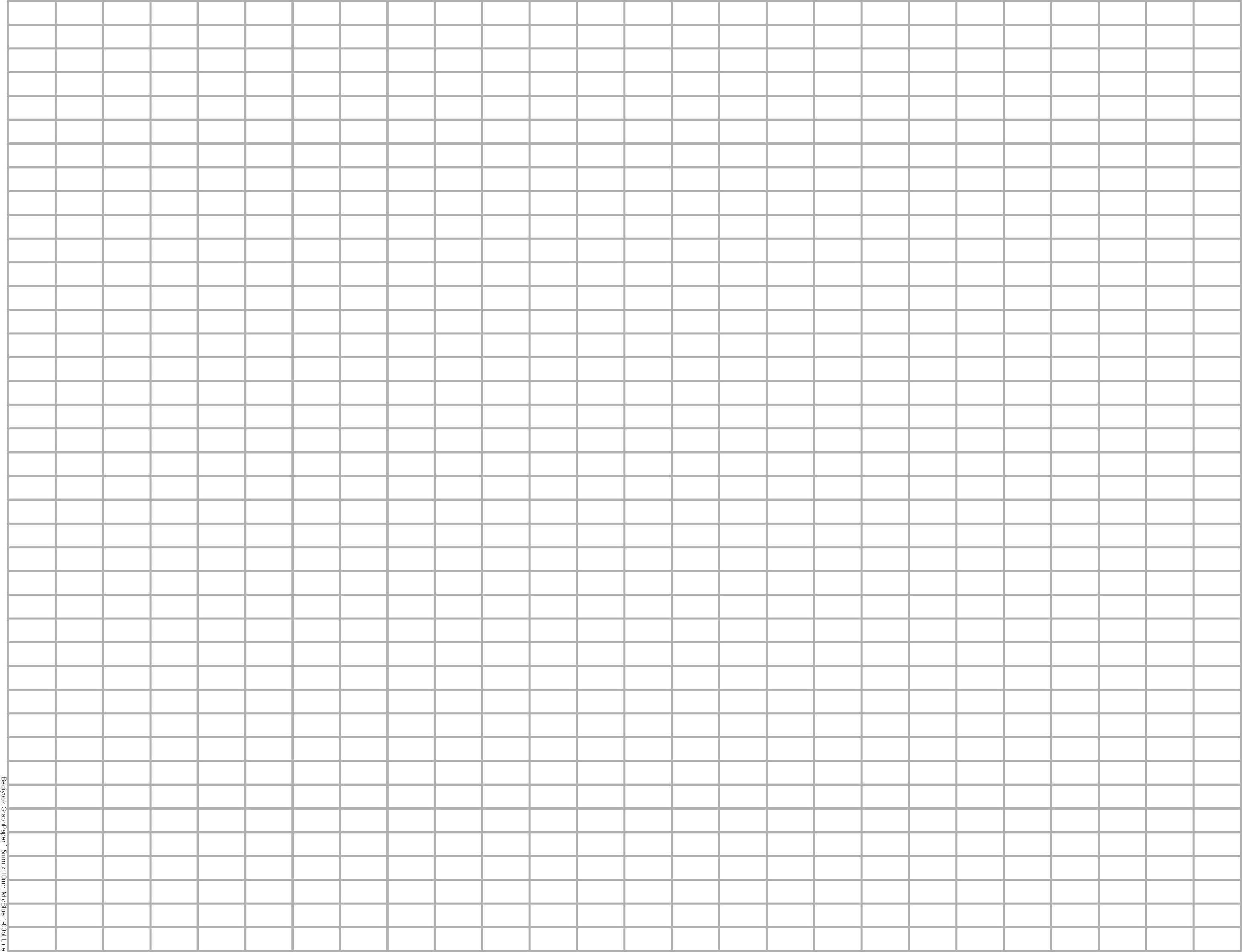 Запажања: ___________________________________________________________________ _____________________________________________________________________________ _____________________________________________________________________________V Раст ноктијуУ току следећих 1-4 недеље мери раст ноктију кажипрста са леве и десне руке. Своја запажања унеси на милиметарски папир. Нацртај раст ноктију леве и десне руке.  Запажања: ___________________________________________________________________ _____________________________________________________________________________ _____________________________________________________________________________VI Форензичари на делу1. На парче линолеума исцеди неколико капи боје (темпере). Ваљком размажи боју по површини линолеума. 2. Врховима прстију овлаш додирни површину с бојом и унеси своје отиске у идентификациону таблицу. Попуни и остале податке.3. Проучи отиске својих другара. Да ли и колико се разликују од твојих?ИДЕНТИФИКАЦИОНА КАРТИЦАБр. ___________                                                                                               Датум: _____________Име и презиме: __________________________________________              Надимак: ______________________                                                               Пол: ________    Висина: _______________________                        Телесна маса: ________________________                  Боја косе: ______________________________       Боја очију: ____________________________узме у обзир да сте прекрстили прсте, јер кликер или нос додирујете споља, с оба прста у исто време – овако нешто се ретко дешава, па ваш мозак то тумачи као два одвојена предмета.ПалацКажипрстСредњи прстДомалиМали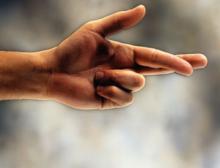 Резултати експеримента – Аристотелова илузија. Када прекрстите прсте и додирнете кликер осетићете као да додирујете два кликера уместо једног. Ова илузија је пример „перцептивне дисјункције“. Ова илузија настаје зато што ваш мозак није успео да 